ST. OSWALDS’S C of E WHOLE SCHOOL PROVISION MAP 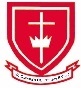 ST. OSWALDS’S C of E WHOLE SCHOOL PROVISION MAP ST. OSWALDS’S C of E WHOLE SCHOOL PROVISION MAP Mental Health and WellbeingMental Health and WellbeingMental Health and WellbeingWave 1 – Quality First TeachingWave 2 – Guided/group interventionWave 3 – Individual supportClear and consistent boundariesPositive reinforcement and praisePositive reward systems – whole school approach developed with pupilsCelebration assemblyTeaching of calming strategies and mindfulnessGrowth mindset mantras – monthly – displayed in every class & around school, spoken dailyDisplays for resilience and growth mindsetAdaptations to class layoutStructured class routinesWorry box in every class – checked daily & followed upTime spent nurturing relationships – all staff get involved with all pupilsAgreed systems when a pupil is distressed or not copingPHSE curriculum focused on statutory Relationships CurriculumSensory resources in every class – stress balls, fiddle toys etc.Sensory / brain breaks built into lessonsWhole class visual timetable in every class Zones of regulation on display in each classroom.Agreed areas for timeout / breakout areas – tents, covered corners, areas outside classArranged times to speak to key adultsNow and Next choices (visuals) to engage and motivateAfter school clubs to support / promote mental wellbeing (some by invitation): Feeling Good club, horse-riding, art, Forest fun – every staff member runs a clubVisual timetables – personalised for groupsLego TherapyIndividual zones of regulation cardsMental Health Support TeamIntervention to support low mood/anxiety – observed by staff for them to implement going forwardSchool websiteMental Health and Wellbeing tab:Wide range of resources to support all aspects of MHWB and links to local and national agencies – targeted areas for families, pupils and staffBoxall profileEarly Help / TAFRisk assessment, support planHidden learning needs identified, information shared eg ADHD, anxiety InterventionsRelax Kids Lego therapyDraw and TalkPlay therapyManaging emotionsAnxietySocial stories / comic strip conversationsSupport, guidance, referral – outside agenciesEducational PsychologistSchool NurseSTAR centreWellbeing centreCAMHSSchool website – linksMental Health Support Team – referrals for direct work